                                           บันทึกข้อความ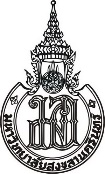 ส่วนงาน  ...............................................................  โทร. .........................................ที่  มอ ............ / ...............        		   วันที่  ........................................เรื่อง   ขออนุมัติค่าใช้จ่ายงบพัฒนาบุคลากร และขออนุมัติเบิกจ่ายค่าลงทะเบียนโครงการ/หลักสูตร……….......         ........................................................................................................................................................เรียน   ....................................................................................   ด้วยข้าพเจ้ามีความประสงค์เข้าร่วมอบรมโครงการ/หลักสูตร.................................................................ระหว่างวันที่.............................ถึง.................................ณ...................................................................... พร้อมด้วย ...............................................................................................................................................................ในการนี้ ข้าพเจ้าประมาณการค่าใช้จ่ายจำนวนเงิน ...................บาท ดังนี้1. ค่าเบี้ยเลี้ยง  อัตราวันละ …...บาท  ............วัน จำนวน ..….  คน	           เป็นเงิน ....................... บาท2. ค่าเช่าที่พัก (   ) ประเภท ก อัตราวันละ  .....บาท  ......วัน จำนวน …..  คน  เป็นเงิน ....................... บาท3. ค่าพาหนะเดินทาง (  ) ค่ารถไฟ,รถทัวร์,รถตู้ จำนวน...  คน ๆ ละ ….. บาท  เป็นเงิน........................ บาท             (   ) ค่าเครื่องบิน จำนวน  ..…..  คน ๆ ละ   …...……….. บาท              เป็นเงิน........................ บาท             (   ) ชดเชยน้ำมันรถยนต์ส่วนตัว จำนวน .... กม.ๆละ 4 บาท จำนวน 2 เที่ยว เป็นเงิน ....................... บาท             (   ) ค่ารถรับจ้างและค่ารถประจำทาง จำนวน  ..…..  คน ๆ ละ ….. บาท    เป็นเงิน ........................บาท             (   ) ค่าน้ำมันเชื้อเพลิง						   	  เป็นเงิน .......................... บาท4. ค่าลงทะเบียน        จำนวน ..…..  คน ๆ ละ   …...……….. บาท            เป็นเงิน ......................... บาท5. เงินช่วยเหลือพนักงานขับรถ	                     	      	            เป็นเงิน ......................... บาท6. อื่น ๆ  ( โปรดระบุ .................................................................... )           เป็นเงิน ......................... บาท								           รวมเป็นเงินทั้งสิ้น ........................  บาท  (หมายเหตุ : ขอถัวเฉลี่ยทุกรายการ)		ดังนั้นข้าพเจ้าจึงขออนุมัติดังนี้ขออนุมัติงบประมาณค่าใช้จ่ายจำนวนเงิน...................บาท  (........................................................)จากงบประมาณเงินรายได้ ประจำปีงบประมาณ 2564 หมวดเงินอุดหนุน ประเภทอุดหนุนการพัฒนาบุคลากรสายวิชาการ ขออนุมัติเบิกจ่ายค่าลงทะเบียนจำนวนเงิน...................บาท (...............................................................)เพื่อโอนค่าลงทะเบียนเข้าบัญชีธนาคาร................................................สาขา...........................................................ชื่อบัญชี................................................................................เลขที่บัญชี.......................................................จึงเรียนมาเพื่อโปรดพิจารณาอนุมัติ               					  (ลงชื่อ)...................................................                   					         (..........................................................)               				          ตำแหน่ง..........................................................#ฉบับจริงใช้เบิกค่าลงทะเบียน, ฉบับสำเนาใช้แนบขออนุมัติเดินทางและเบิกจ่ายค่าเดินทาง#	